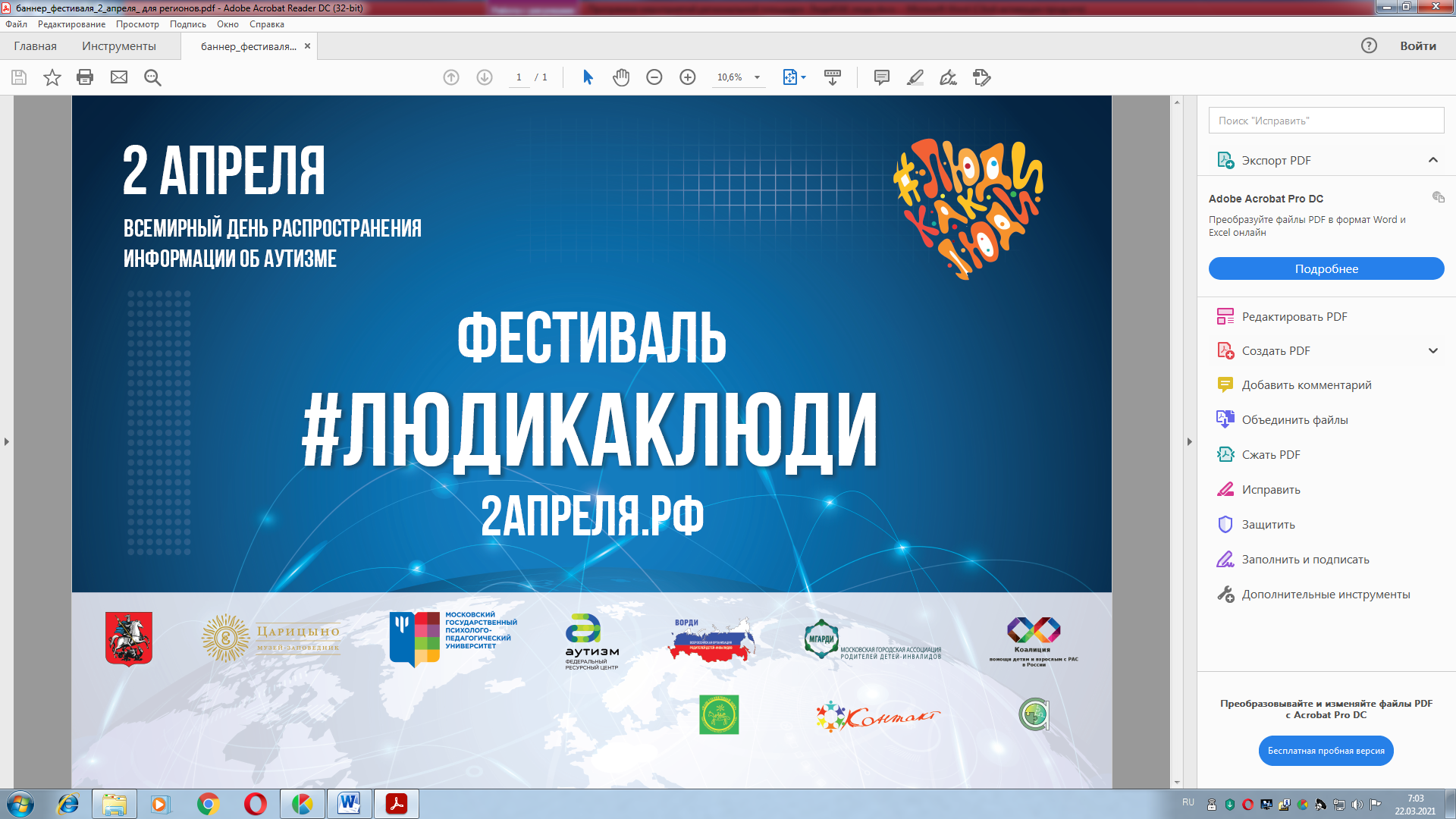 Всероссийский инклюзивный фестиваль #ЛюдиКакЛюди1-3 апреля 2021Региональная площадка МБОУ ДО «Перспектива»ПРОГРАММА МЕРОПРИЯТИЙ1. Для детей с РАС и их семей2. Для широкого круга зрителей (инклюзивные мероприятия)3. Мероприятия для профессионального сообщества (педагоги, родители)Партнеры мероприятия:1. Муниципальное казенное учреждение «Управление образования и молодежной политики»2. Муниципальное автономное общеобразовательное учреждение «Средняя общеобразовательная школа №4»Дата/времяМероприятиеМесто проведенияОтветственные1 апреля 10.00Кулинарный мастер-класс для детей с РАСМАОУ СОШ №4п.Новыйул. Парижской Коммуны, 15МАОУ СОШ №4/Казикина Е. А., учитель ресурсного классаГерус А. О., тьюторИванова М. С., педагог-психологТатаринцева М. В., тьюторОвчинникова А. В., тьюторМергер А. Т., тьютор1-3 апреляпо расписанию работы творческих объединенийПоказ фильма «Антон тут рядом» для учащихся творческих объединенийМБОУ ДО «Перспектива»Ул. Кирова, 29Клуб по месту жительства «Орленок» ул. Спортивная, 13Клуб по месту жительства «Салют» ул. Рогачева, 16МБОУ ДО «Перспектива»/Качан А.В., педагог-организаторТисина О.С., педагог дополнительного образованияОкиншевич А.В., педагог дополнительного образования2 апреля10.30Уроки доброты для обучающихся 2-х классов, где обучаются дети с РАСМАОУ СОШ №4п.Новыйул. Парижской Коммуны, 15МАОУ СОШ №4/Ивахникова М. И., педагог-психолог2 апреля16.00Мастер-класс по изготовлению цветка из салфеток «Весеннее настроение»МБОУ ДО «Перспектива»Ул. Кирова, 29МБОУ ДО «Перспектива»/Кузнецова О.В., педагог-психологВасильченко А.Е, педагог-психологПовисок Ж.П., педаго-психолог2 апреляПоказ мультфильмов про детей с РАС«Кастрюлька Анатоля» 1-2 кл«Мой братик с луны» 3-4 кл«Мультик про Диму» 5-6 кл«Макрополис» 7-8 кл«Путешествие Марии» 9-11 клМАОУ СОШ №4п.Новыйул. Парижской Коммуны, 15МАОУ СОШ №4/Классные руководители 1-11 классов3 апреля10.00Мастер-класс в технике папье-маше «Птица счастья»МБОУ ДО «Перспектива»Ул. Кирова, 29МБОУ ДО «Перспектива»/Панкратьева Т.Ю., педагог-психолог Рерих О.Г, учитель-логопед.3 апреля13.30Мастер-класс по оригами «Волшебный мир оригами»Клуб по месту жительства «Салют»Ул. Рогачева, 16МБОУ ДО «Перспектива»/Кузьмина О.В., педагог дополнительного образования Качан А.В., педагог дополнительного образования Дата/времяМероприятиеМесто проведенияОтветственные2 апреля13.00-16.00Акция «Синяя ленточка»Площадь ДК «Родина»БПКУл. Островского,97МБОУ ДО «Перспектива»/Качан А.В., педагог-организатор2 апреля13.00-16.00Раздача информационных листовок, разъяснение природы аутистических расстройствПлощадь М. ГорькогоМБОУ ДО «Перспектива»/Тютюнькова М.В., педагог дополнительного образованияДата/времяМероприятиеМесто проведенияОтветственные1 апреля9.30Стратегическая сессия«Система оценки предметных достижений для обучающихся с ОВЗ»МАОУ СОШ №4п.Новыйул. Парижской Коммуны, 15МАОУ СОШ №4/Казикина Е. А., учитель ресурсного классаИвахникова М. И., педагог-психологХаманова О. А., заместитель директора по УВРПопова С. Л., учитель начальных классовИвантеевна И. Е., заместитель директора по УВРЗаволокина О. Л., методист1-3 апреля8.00-19.00по записит.50012Индивидуальные консультации психологов для родителей, педагогов по вопросам воспитания, общения, обучения детей с РАСМБОУ ДО «Перспектива»Ул. Кирова, 29МБОУ ДО «Перспектива»/Повисок Ж.П., педагог-психологШамина И.Е., педагог-психологВасильченко А.Е., педагог-психолог2 апреля8.30Тренинг для родителей детей с РАС «Мой гениальный ребенок»МАОУ СОШ №4п.Новыйул. Парижской Коммуны, 15МАОУ СОШ №4/Ивахникова М. И., педагог-психолог